Учат в школе, учат в школе, учат в школе…Здесь десять классов пройдено,
И здесь мы слово – Родина
Впервые прочитали по складам.М. Матусовский1 сентября – День знаний.Он появился в советское время, и официально был утвержден Указом Президиума Верховного Совета СССР в июне 1984 года. С него традиционно в нашей стране начинается учебный год. Данный праздник – это море цветов и белых бантов, счастливые глаза первоклассников и волнение выпускников, первый звонок и традиционный урок Мира. Этот день является одним из самых ярких и запоминающихся в жизни. Это и трогательные воспоминания о счастливой школьной поре, и первый шаг в будущее.В этом году в Приморском крае за парты сядут почти 246 тыс. учеников (13% численности населения края),в том числе 126 тыс. мальчиков и 120 тыс. девочек. Базовое звено образования – общеобразовательная школа.В Приморье осуществляют деятельность по общеобразовательным программам 547 организаций, 528 государственных и муниципальных и 19 частных. Образовательный процесс в этих учреждениях обеспечивают 13.5 тыс. педагогических работников, из них 90% (12.1 тыс.) – учителя. В советское времячисленность учеников в классах доходила до 35-40 человек. Сейчас эта цифра значительно меньше. В среднем на один приморский класс приходится от 22 учеников в 1-4 классах до                             18 – в 10-11 классах.Эти данные практически не отличаются от общероссийских.В некоторых школах продолжает сохраняться обучение в несколько смен. Удельный вес обучающихся во вторую и третью смены составил 17%,и за последние десять лет снизился всего на 2%. Приморье занимает 65 место среди 85 регионов России, и значительно отстает от городов федерального значения Москвы и Санкт-Петербурга, где сменность практически отсутствует.Министерством образования и науки РФ была подготовлена федеральная программа создания новых мест в общеобразовательных организациях до 2025 года. Согласно документу планируется перевести все школы на обучение в первую смену к 2025 году.По программе за 2018-2023 годы в Приморском крае запланировано построить – 6 современных школ на 2835 мест. К сожалению, за последние годы введена была только одна школа в 2014 году на 160 ученических мест.Получение среднего образования – одна из основных родительских забот. Выбрать образовательное учреждение, дополнительные занятия все это очень ответственно, но и собрать ребенка в школу в современных условиях процесс достаточно затратный. Так, например брюки и сорочка для мальчика школьного возраста стоят 2154 рубля, а платье либо юбка и блузка для девочки обойдутся от 1558 до 2414 рублей. На спортивный костюм и кроссовки затраты составят в среднем около 3500 рублей.Ранец или рюкзак для школьника стоит 1753 рубля, а его содержимое (учебник, тетрадь, набор фломастеров, альбом для рисования, авторучка и карандаш) по самым скромным подсчетам выйдет около 700 рублей.В век цифровых технологий любая учебная программа не может обойтись без компьютерной техники. Каждому школьнику хочется иметь собственный компьютер или ноутбук, в крайнем случае, планшет. Такое удовольствие обойдется родителям в «круглую» сумму – 15-30тыс. рублей.Один академический час за дополнительные занятия для школьников или занятия на курсах иностранных языковстоят 237 и 274 рубля, соответственно.За обучение в негосударственных общеобразовательных организациях, придется платить ежемесячно в среднем 13тыс. рублей.Несмотря на все трудности, связанные с получением общего образования, это самые счастливые и беззаботные годы в жизни каждого человека. Не зря про них сказано «школьные годы – чудесные…».Приморскстат от всей души поздравляет первоклашек, школьников, учителей, родителей и всех, кому дороги воспоминания о школе, с Днем знаний! Нет вмире ничего прекраснее, чем познавать новое и учиться. Пусть ввашей жизни будет эта возможность не только вшкольные годы, нои вбудущем, втечение всей жизни! Приморскстатhttp://primstat.gks.ruP25_mail@gks.ru8(423) 243-26-88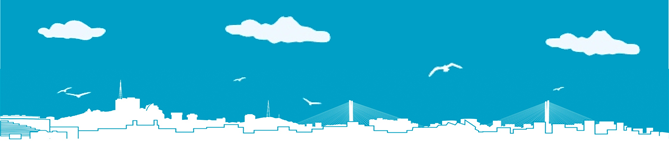 ФЕДЕРАЛЬНАЯ СЛУЖБА ГОСУДАРСТВЕННОЙ СТАТИСТИКИТЕРРИТОРИАЛЬНЫЙ ОРГАН ФЕДЕРАЛЬНОЙ СЛУЖБЫГОСУДАРСТВЕННОЙ СТАТИСТИКИ ПО ПРИМОРСКОМУ КРАЮПресс-релиз28.08.2020При использовании данных в публикацияхссылка на Приморскстат обязательна